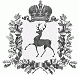 АДМИНИСТРАЦИЯ ШАРАНГСКОГО МУНИЦИПАЛЬНОГО РАЙОНАНИЖЕГОРОДСКОЙ ОБЛАСТИПОСТАНОВЛЕНИЕот 15.06.2021	N 278О внесении изменений в постановление администрации Шарангского муниципального района от 17.02.2020 года № 69 «О создании муниципального проектного офиса»В связи с кадровыми изменениями, в соответствии с Уставом Шарангского муниципального района Нижегородской области администрация Шарангского муниципального района п о с т а н о в л я е т:1. Внести в постановление администрации Шарангского муниципального района от 17.02.2020 года № 69 «О создании муниципального проектного офиса» (далее – постановление) следующие изменения: 1.1. В составе муниципального проектного офиса, осуществляющего общую координацию реализации национальных проектов, а также решающего задачи по организации проектной деятельности в Шарангском муниципальном районе Нижегородской области (далее – муниципальный проектный офис), утвержденного постановлением:- исключить Зыкова О.Л.;- включить Новосёлову Т.В., заместителя главы администрации, заведующую отделом экономики и имущественных отношений администрации Шарангского муниципального района; - назначить:- Ожиганова Д.О. - руководителем муниципального проектного офиса;- Медведеву А.В. - заместителем руководителя муниципального проектного офиса.Глава местного самоуправления	Д.О. Ожиганов